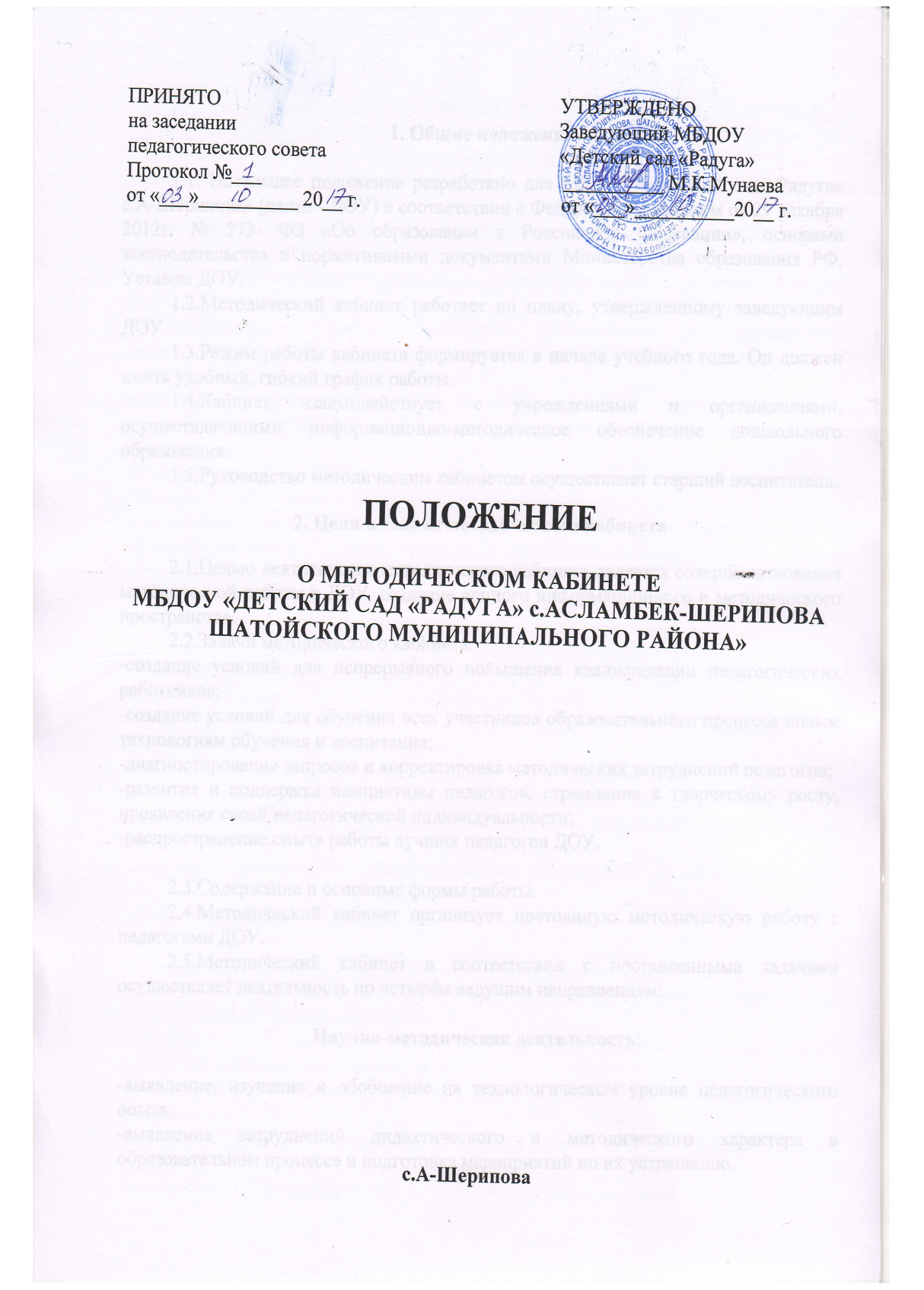 1. Общие положения1.1. Настоящее положение разработано для МБДОУ «Детский сад «Радуга» с.А-Шерипова» (далее - ДОУ) в соответствии с Федеральным законом от 29 декабря 2012г. № 273- ФЗ «Об образовании в Российской Федерации», основами законодательства и нормативными документами Министерства образования РФ, Уставом ДОУ.1.2.Методический кабинет работает по плану, утвержденному заведующим ДОУ.1.3.Режим работы кабинета формируется в начале учебного года. Он должен иметь удобный, гибкий график работы.1.4.Кабинет взаимодействует с учреждениями и организациями, осуществляющими информационно-методическое обеспечение дошкольного образования.1.5.Руководство методическим кабинетом осуществляет старший воспитатель.2. Цели и задачи методического кабинета2.1.Целью деятельности методического кабинета является совершенствование методической работы в ДОУ, создание единого информационного и методического пространства.2.2.Задачи методического кабинета:-создание условий для непрерывного повышения квалификации педагогических работников;-создание условий для обучения всех участников образовательного процесса новым технологиям обучения и воспитания;-диагностирование запросов и корректировка методических затруднений педагогов;-развитие и поддержка инициативы педагогов, стремления к творческому росту, проявления своей педагогической индивидуальности;-распространение опыта работы лучших педагогов ДОУ.2.3.Содержание и основные формы работы.2.4.Методический кабинет организует постоянную методическую работу с педагогами ДОУ.2.5.Методический кабинет в соответствии с поставленными задачами осуществляет деятельность по четырём ведущим направлениям:Научно-методическая деятельность:-выявление, изучение и обобщение на технологическом уровне педагогического опыта.-выявление затруднений дидактического и методического характера в образовательном процессе и подготовка мероприятий по их устранению. -организация обучения, проведение лекций, семинаров, курсов для работников ДОУ по вопросам использования в учебном процессе современных аудиовизуальных средств обучения и применения информационных технологий. -организация процессов аттестации педагогических и руководящих работников ДОУ.-осуществление методической поддержки педагогических работников, ведущих экспериментальную работу.-аналитико-обобщающая деятельность по организации учета педагогических кадров ДОУ.-осуществление планово-прогностической деятельности для организации функционирования ДОУ в режиме развития (разработка концепции, комплексно-целевой программы ДОУ).-адаптирование программ (вариативных, альтернативных), новых педагогических технологий и методик обучения в связи с обновлением содержания дошкольного образования.-определение направленной опытно-экспериментальной (исследовательской) работы.-составление методических рекомендаций по использованию наиболее эффективных методов и форм обучения и воспитания, направленных на развитие общения, игровой деятельности, познавательных процессов у детей дошкольного возраста.Информационно-методическая деятельность:-формирование банка педагогической, нормативно-правовой и методической информации;-обеспечение информационных, учебно-методических и образовательных потребностей педагогических работников;-содействие повышению квалификации педагогических работников;-формирование фонда обучающих кино видеофильмов и других аудиовизуальных средств обучения по образовательным областям для проведения образовательной деятельности;-организация электронных библиотек учебных материалов и обеспечение доступа к ним;-обеспечение фондов учебно-методической литературы.Организационно-методическая деятельность:-участие в подготовке и проведении научно-практических конференций, педагогических чтений и семинаров;-подготовка и проведение конкурсов профессионального педагогического мастерства педагогических работников;-сбор, обработка и анализ информации о результатах воспитательно-воспитательной работы;-мониторинг состояния и формирование банка данных опытно-экспериментальной работы;-организация постоянно действующих семинаров по инновациям;-изучение и анализ состояния и результатов методической работы, определение направлений ее совершенствования;-прогнозирование, планирование и организация повышения квалификации и профессиональной переподготовки педагогических и руководящих работников образовательных учреждений, оказание им информационно-методической помощи в системе непрерывного образования.Диагностическая деятельность:-изучение, подбор и разработка материалов по диагностике деятельности педагогов и детей;-изучение индивидуальных особенностей ребенка в процессе его развития;-проведение диагностики на выявление степени готовности ребенка к обучению в школе;-комплексное оценивание педагогической деятельности и изучение потенциальных возможностей работников ДОУ, выявление обобщение и распространение передового педагогического опыта;-осуществление контроля и анализа состояния воспитательно-образовательного процесса, его качества. Оценка результативности педагогического процесса в ДОУ.3. Материалы Методического кабинета Детского сада:-годовой план, материалы педсоветов основополагающие и регламентирующие документы государственной политики в области образования;-список образовательных сайтов для работы в Интернет;-методическую литературу;-материалы справочного и рекомендательного характера по оформлению передового педагогического опыта, творческих проектов, грантов, конкурсных работ;-материалы публикаций педагогов;-материалы профессиональных конкурсов;-материалы открытых занятий, мероприятий;-разработки семинаров, конференций и иных форм работы с педагогическим персоналом;-разработанные педагогами программы кружков, разработки занятий к ним;-видеозаписи занятий и развлечений;-аналитический банк данных по педагогическому персоналу;-материалы научно-исследовательской деятельности педагогов (в электронном и печатном вариантах);-стенды, отражающие организацию методической работы в ДОУ.4. Права и обязанности4.1. Методический кабинет имеет право на:-разработку методических рекомендаций, контрольно-диагностических и дидактических материалов;-подготовку методических материалов для публикации в журналах;-помощь в сопровождении исследовательской работы педагогов.4.2. Методический кабинет обязан:-обеспечить качество оказываемых методических услуг;-осуществлять свою деятельность в соответствии с утвержденным планом работы;-согласовывать с педагогическим советом план работы и изменения в нем;-обеспечивать систематическое повышение уровня профессиональной компетентности своих педагогических кадров;-регулярно анализировать свою деятельность.5. Материальная база5.1.Методический кабинет финансируется, в соответствии с утвержденной сметой расходов ДОУ.5.2.Методический кабинет имеет помещение, компьютерную и офисную технику, необходимые для нормальной деятельности работников, для размещения методической и справочной литературы, проведении совещаний, семинаров и консультаций.6. Порядок обеспечения пользования педагогами учебными и методическими пособиями, дидактическими играми, методическими разработками и информационно- коммуникационными сетями в ДОУ 6.1.Методический кабинет формирует фонд учебной литературы, пособий материально-технические средства, информационные источники, видеотеки, осуществляет учет, входящих в данный фонд, обеспечивает их сохранность и несет за них материальную ответственность.6.2.Учет методических фондов осуществляется на основании следующих документов: «Журнал учета поступления методической литературы», «Журнал учета выдачи методической литературы и пособий». Учету подлежат все виды учебной и методической литературы, пособия и дидактические игры, включенные в методический фонд. «Журнал учета поступления методической литературы» является документом финансовой отчетности и служит основанием для контроля за состоянием и движением методического фонда.6.3. Механизм обеспечения методического фонда.6.3.2.ДОУ:6.3.3.Определяет выбор общеобразовательных программ и учебно-методических пособий для организации образовательного процесса в соответствии учебным планом и согласует сформированный комплект учебно-методической литературы, художественными, научными, справочными, педагогическими и научно-популярными документами на традиционных и нетрадиционных носителях информации.6.3.4.Информирует педагогов о перечне методического фонда.6.3.5.Осуществляет контроль сохранности методических пособий, выданных педагогам на группы.6.3.6.Анализирует состояние обеспеченности фонда учебной и программно-методической литературой.6.3.7.Проводит ежегодную инвентаризацию библиотечного фонда учебной и программно-методической литературы.6.3.8.Осуществляет контроль за соответствием фонда учебной и программно-методической литературы реализуемым программам.6.4. Основные задачи методического фонда.6.4.1.Обеспечение педагогическим работникам доступа к информации, знаниям, идеям, культурным ценностям посредством использования   методических, информационных ресурсов ДОУ  на различных носителях: бумажном (книжный фонд, фонд периодических изданий); магнитном (фонд аудио- и видеокассет); цифровом (CD-диски) игровой (дидактические игры и пособия); коммуникативном (компьютерные сети) и иных носителях при условии компьютеризации библиотеки.6.4.2.Воспитание культурного и гражданского самосознания, помощь; в социализации обучающегося, развитии его творческого потенциала.6.4.3.Формирование навыков независимого методического пользователя: обучение поиску, отбору и критической оценке информации в соответствии с требованиями ФГОС.6.4.4.Совершенствование предоставляемых методкабинетом услуг на основе внедрения новых информационных технологий и компьютеризации библиотечно-информационных процессов, формирование комфортной среды при условии компьютеризации.6.5. Функции ответственного за методический фонд.6.5.1.Разрабатывает рекомендательные методические пособия (списки, обзоры, указатели и т. п.);6.5.2Обеспечивает информирование пользователей об информационной продукции.6.5.3.Осуществляет информационное обслуживание педагогов:-предоставляет информационные ресурсы на различных носителях на основе изучения их интересов и информационных потребностей;-создает условия для реализации самостоятельности в обучении, познавательной, творческой деятельности;-оказывает информационную поддержку в решении задач, возникающих в процессе их образовательной, самообразовательной и досуговой деятельности;-удовлетворяет запросы педагогов в области педагогических инноваций и новых технологий;-содействует профессиональной компетенции, повышению квалификации, проведению аттестации;-организует доступ к банку педагогической информации на любых носителях; просмотр электронных версий педагогических изданий.-поддерживает деятельность педагогических работников в области создания информационных продуктов (документов, баз данных, Web-страниц и т. п.);-способствует проведению занятий по формированию информационной культуры.6.6. О программном учебно-методическом обеспечении образовательного процесса (о целостности УМК).6.6.1.Программное и учебно-методическое обеспечение образовательного процесса является обязательным приложением (дополнением) к ООП ДОУ.6.6.2.Программное и учебно-методическое обеспечение образовательного процесса (далее – УМК) - документ, отражающий перечень программ, реализуемых ДОУ в текущем учебном году, и обеспеченность методическими пособиями.6.6.3.УМК составляется старшим воспитателем, утверждается заведующим ДОУ.6.6.4.ДОУ вправе реализовывать любые программы, рекомендованные Министерством образования РФ, которые входят в федеральный реестр программ и обеспеченные методическими пособиями и разработками.6.7. Правила пользования методическим фондом.6.7.1.Пользователи методического фонда обязаны:-бережно относиться к учебнику (не вырывать, не загибать страниц, не делать в книгах подчеркиваний, пометок, копирования).-педагоги обязаны возвращать методические пособия в опрятном виде, в установленные сроки.-в случае порчи (потери) педагоги должны возместить его новым таким же пособием.7. Прекращение действия7.1.Срок данного положения не ограничен, действует до принятия нового.